Essentials of ManagementSeptember 2021 Examination1. As lockdown got over and people were set to join offices, Emma was worried about leaving her 2-year-old child and 65-year-old mother-in-law and go to the office. She had also started enjoying spending time at home and felt like a dream come true. Having food on the plate was as important as staying at home for her deary. She was in dilemma about the situation. In the meantime Emma received an email from the office mentioning the date of joining. To her surprise, they had also stated of increments in lieu of performance. Emma approaches you and expects the answers to the following: (You can use your assumptions to give the answers) (10 Marks)a. What should Emma do in such a situation? Why? IntroductionWork from home is also the best option for employees in many cases. Even so, let us suppose that people are considering some of the disadvantages of working from home. In that case, it will include some essential considerations such as the need for a desktop computer or laptop, the need for a good or high-speed internet or broadband connection, and the need for backup power and Its Half solved onlyBuy Complete from our online storehttps://nmimsassignment.com/online-buy-2/NMIMS Fully solved assignment available for session September 2021,your last date is 28th Aug 2021.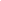 Lowest price guarantee with quality.Charges INR 299 only per assignment. For more information you can get via mail or Whats app also
Mail id is aapkieducation@gmail.comOur website www.aapkieducation.comAfter mail, we will reply you instant or maximum1 hour.Otherwise you can also contact on ourwhatsapp no 8791490301.Contact no is +91 87-55555-879b. Explain the motivation theory that represents Emma’s decision. IntroductionAdditionally, leaders adopt the most effective motivation theory for understanding and developing effective employee behaviors and reaping the benefits of employees' performance in the workplace. Employees who are highly motivated exhibit behaviors such as creativity and adorableness when confronted with 2. Explain about the levels of “Corporate Culture” and its impact on organizational growth by using suitable examples: The Lego Group. (10 Marks) IntroductionTo put it another way, organizational culture can be defined as the behaviors or beliefs that influence management interaction and company employees' comfort when handling entire business transactions or managing financial costs of the organization. Furthermore, it is believed that the hiring process of companies impacts the human elements and workforces of organizations, which in turn has an impact on work and customer interaction in the industry. 3. Due to the Covid 19 crisis. Organizations have become more technology driven. What do you think is more important– the management of the human element of the organization or the management of technology? Discuss. (10 Marks) IntroductionIn today's environment, the organization uses new technology and digital business practices because the number of coronavirus cases is increasing continuously, which has a direct impact on business growth and the working environment. Because of the digital mode of doing business, it is also acceptable that almost every organization will be tech-driven in some way or another. Organizations will launch online or virtual stores on social media platforms to run their businesses and attract more consumers to the sector. However, the workforces of an organization 